University of Illinois Springfield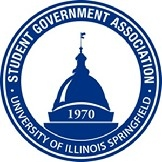 Student Government Association Resolution #17 “Looking Back to Look Forward” Sponsorship Resolution Sponsor: Treasurer Max PernitskyCo-Sponsor: Parliamentarian Mackenzi Matthews Whereas, students wanted to become more involved with campus discussions and panels and,Whereas, the “Looking Back to Look Forward” discussions have allowed students to actively engaged in panel discussions titled “COVID Engaged” and,Whereas, student involvement on campus is a main focus of the SGA and,Whereas, the SGA should sponsor the student lead events therefore,Therefore, Be It Resolved, that the SGA shall sponsor the “Looking Back to Look Forward” and the “COVID Engaged” discussions and,Be It Further Resolved, that the SGA shall help these events in any way possible within our means.  ______________________                                                          ______________________Signature of Secretary							Signature of President